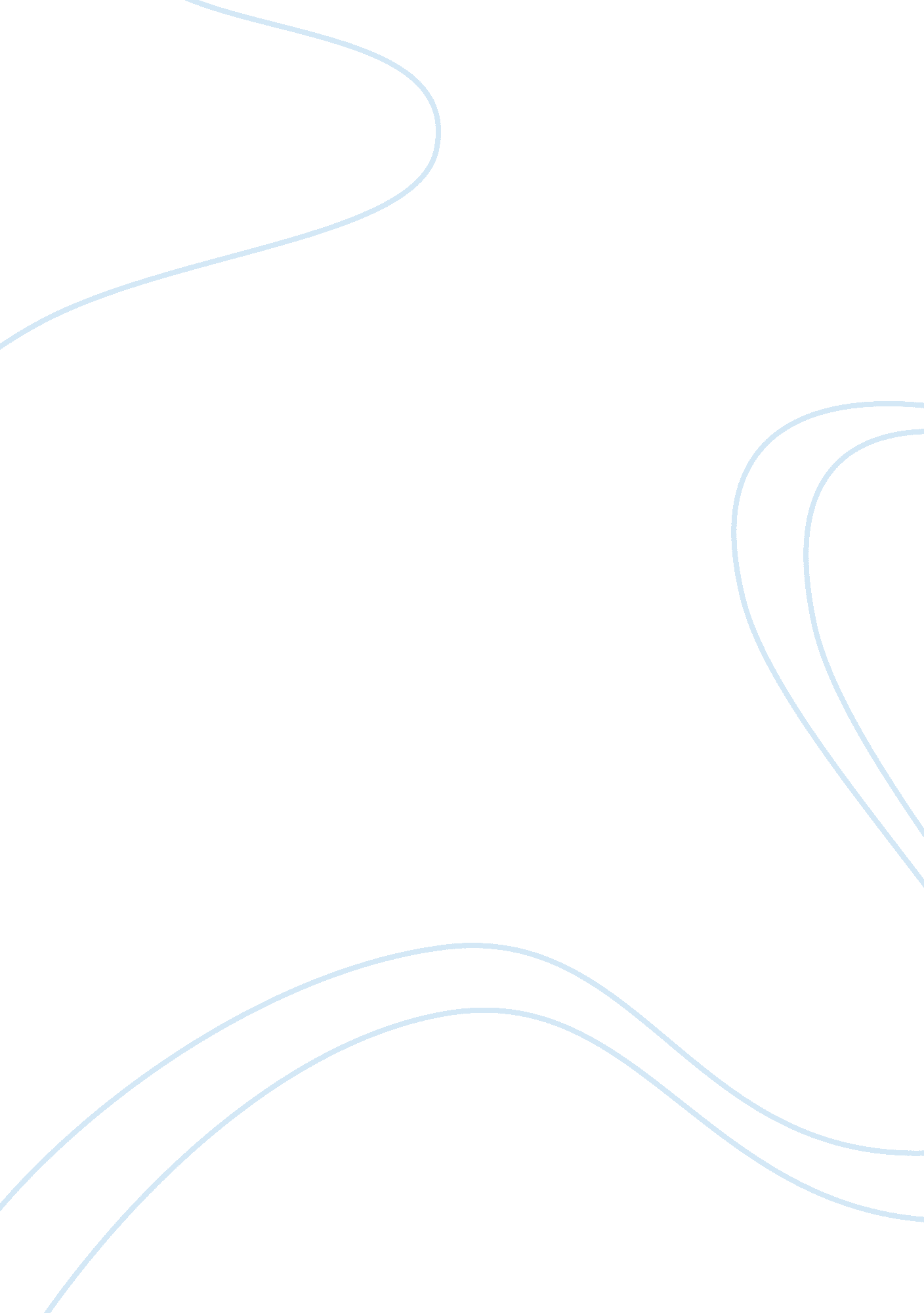 Commitment in pride and prejudice mr bennatLiterature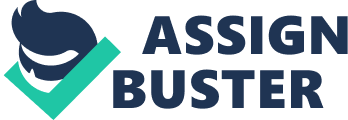 I chose to use Mr Bennett as my picture because it seems that he has a big knowledge to marriage and love. He has been with his wife for many years and he respects her although he does joke around about it “ You mistake me, my dear. I have the utmost respect for your nerves. They've been my constant companion these twenty years. ” This shows how commitment was a large value and had a big part in the early times , this poster is Mr Bennett and the words commitment under , I have done it in a motivational poster to show that it can that Mr Bennett needed to be motivated to make it through the 20 years with the same women This poster of commitment links strongly to letter to Alice, as Alice shows commitment to doing well in her studies and staying in her course even though aunt fay strongly advises that she does not write a book and become an author, but Alice does commit and make more money of one book then aunt fay made in her career. Mr Bennett is very committed to making sure that his daughters are happy, he doesn’t want his daughters to get into a committed relationship if they are not happy with the person that is with. Mrs Bennett is being committed to making sure that her daughters have a husband she doesn’t care if they are happy she just wants them to be in a good home and good family. Elizabeth and Darcy, Bingley and Jane all go into a committed relationship in the end, and they will probably end up the same as Mr and Mrs Bennett, they may be old and not always happy with each other, but they are committed into a marriage and they would probably love each other. Commitment is a huge part in the book and Mr Bennett has a huge part in the Commitment in the factor. 